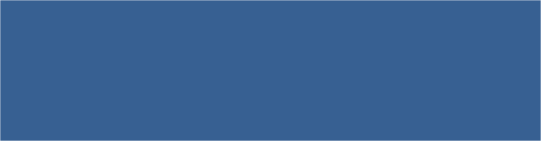 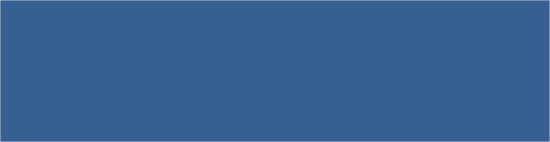 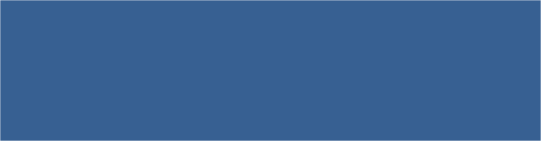 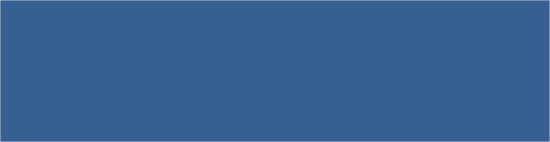 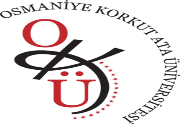 T.C.OSMANİYE KORKUT ATA ÜNİVERSİTESİ SAĞLIK BİLİMLERİ FAKÜLTESİMAZERETLİ KAYIT YENİLEME İŞ AKIŞ SÜRECİT.C.OSMANİYE KORKUT ATA ÜNİVERSİTESİ SAĞLIK BİLİMLERİ FAKÜLTESİMAZERETLİ KAYIT YENİLEME İŞ AKIŞ SÜRECİT.C.OSMANİYE KORKUT ATA ÜNİVERSİTESİ SAĞLIK BİLİMLERİ FAKÜLTESİMAZERETLİ KAYIT YENİLEME İŞ AKIŞ SÜRECİDoküman No :SBF.İŞ.İK.22 İlk Yayın Tarihi :Revizyon Tarihi: 12.09.2022 Revize No :Sayfa :Faaliyet İle İlgili Mevzuat:1.Osmaniye Korkut Ata Üniversitesi Önlisans ve Lisans Eğitim Öğretim YönetmeliğiOsmaniye Korkut Ata Üniversitesi Önlisans ve Lisans Eğitim Öğretim YönetmeliğiFaaliyet İle İlgili Mevzuat:Faaliyet İle İlgili Mevzuat:Faaliyet İle İlgili Mevzuat:Yapılan İşin Süresi:5 İş günü5 İş günü5 İş günü5 İş günüSorumlu Personelİş Akış Şemasıİş Akış ŞemasıGörev ve Sorumluluklar(Faaliyetler-Açıklamalar)Görev ve Sorumluluklar(Faaliyetler-Açıklamalar)Memur (Bölüm Sekreteri)Öğrencinin mazeretli kayıt için BölümBaşkanlığına dilekçe ve ekleri ile başvurusu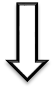 Mazeretli Kayıt başvuru evrakının Dekanlığa gönderilmesi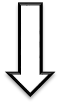 Mazeretli Kayıt  talebinin Fakülte Yönetim Kurulundagörüşülerek karar alınması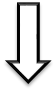 Kararın ilgili bölüme ve Öğrenci İşleri DaireBaşkanlığı’na bildirilmesiÖğrencinin mazeretli kayıt için BölümBaşkanlığına dilekçe ve ekleri ile başvurusuMazeretli Kayıt başvuru evrakının Dekanlığa gönderilmesiMazeretli Kayıt  talebinin Fakülte Yönetim Kurulundagörüşülerek karar alınmasıKararın ilgili bölüme ve Öğrenci İşleri DaireBaşkanlığı’na bildirilmesi* Öğrenci geçerli mazeretini belirten dilekçe ve belge ile OKÜ Önlisans ve Lisans Eğitim Öğretim Yönetmeliğinin 16. Maddesinde belirtilen süre dahilinde Bölüm Başkanlığı’na başvurur.* Öğrenci geçerli mazeretini belirten dilekçe ve belge ile OKÜ Önlisans ve Lisans Eğitim Öğretim Yönetmeliğinin 16. Maddesinde belirtilen süre dahilinde Bölüm Başkanlığı’na başvurur.Bölüm BaşkanıÖğrencinin mazeretli kayıt için BölümBaşkanlığına dilekçe ve ekleri ile başvurusuMazeretli Kayıt başvuru evrakının Dekanlığa gönderilmesiMazeretli Kayıt  talebinin Fakülte Yönetim Kurulundagörüşülerek karar alınmasıKararın ilgili bölüme ve Öğrenci İşleri DaireBaşkanlığı’na bildirilmesiÖğrencinin mazeretli kayıt için BölümBaşkanlığına dilekçe ve ekleri ile başvurusuMazeretli Kayıt başvuru evrakının Dekanlığa gönderilmesiMazeretli Kayıt  talebinin Fakülte Yönetim Kurulundagörüşülerek karar alınmasıKararın ilgili bölüme ve Öğrenci İşleri DaireBaşkanlığı’na bildirilmesi* Bölüm Başkanlığı’nca mazeretli kayıt yaptırmak isteyen öğrencinin evrakları üst yazı ile Dekanlık Makamına sunulur.* Bölüm Başkanlığı’nca mazeretli kayıt yaptırmak isteyen öğrencinin evrakları üst yazı ile Dekanlık Makamına sunulur.Fakülte SekreteriÖğrencinin mazeretli kayıt için BölümBaşkanlığına dilekçe ve ekleri ile başvurusuMazeretli Kayıt başvuru evrakının Dekanlığa gönderilmesiMazeretli Kayıt  talebinin Fakülte Yönetim Kurulundagörüşülerek karar alınmasıKararın ilgili bölüme ve Öğrenci İşleri DaireBaşkanlığı’na bildirilmesiÖğrencinin mazeretli kayıt için BölümBaşkanlığına dilekçe ve ekleri ile başvurusuMazeretli Kayıt başvuru evrakının Dekanlığa gönderilmesiMazeretli Kayıt  talebinin Fakülte Yönetim Kurulundagörüşülerek karar alınmasıKararın ilgili bölüme ve Öğrenci İşleri DaireBaşkanlığı’na bildirilmesi* Bölümlerden gelen mazeretli kayıt başvuruları Fakülte Yönetim Kurulu’nda değerlendirilerek alınan karar ilgili öğrenci ile danışmanına duyurulmak üzere Bölüm Başkanlığına bildirilir.*Alınan Yönetim Kurulu Kararı Rektörlük Öğrenci İşleri Daire Başkanlığına gönderilir.* Bölümlerden gelen mazeretli kayıt başvuruları Fakülte Yönetim Kurulu’nda değerlendirilerek alınan karar ilgili öğrenci ile danışmanına duyurulmak üzere Bölüm Başkanlığına bildirilir.*Alınan Yönetim Kurulu Kararı Rektörlük Öğrenci İşleri Daire Başkanlığına gönderilir.DekanÖğrencinin mazeretli kayıt için BölümBaşkanlığına dilekçe ve ekleri ile başvurusuMazeretli Kayıt başvuru evrakının Dekanlığa gönderilmesiMazeretli Kayıt  talebinin Fakülte Yönetim Kurulundagörüşülerek karar alınmasıKararın ilgili bölüme ve Öğrenci İşleri DaireBaşkanlığı’na bildirilmesiÖğrencinin mazeretli kayıt için BölümBaşkanlığına dilekçe ve ekleri ile başvurusuMazeretli Kayıt başvuru evrakının Dekanlığa gönderilmesiMazeretli Kayıt  talebinin Fakülte Yönetim Kurulundagörüşülerek karar alınmasıKararın ilgili bölüme ve Öğrenci İşleri DaireBaşkanlığı’na bildirilmesi* Bölümlerden gelen mazeretli kayıt başvuruları Fakülte Yönetim Kurulu’nda değerlendirilerek alınan karar ilgili öğrenci ile danışmanına duyurulmak üzere Bölüm Başkanlığına bildirilir.*Alınan Yönetim Kurulu Kararı Rektörlük Öğrenci İşleri Daire Başkanlığına gönderilir.* Bölümlerden gelen mazeretli kayıt başvuruları Fakülte Yönetim Kurulu’nda değerlendirilerek alınan karar ilgili öğrenci ile danışmanına duyurulmak üzere Bölüm Başkanlığına bildirilir.*Alınan Yönetim Kurulu Kararı Rektörlük Öğrenci İşleri Daire Başkanlığına gönderilir.HazırlayanSistem onayıYürürlük onayı